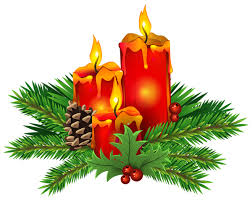 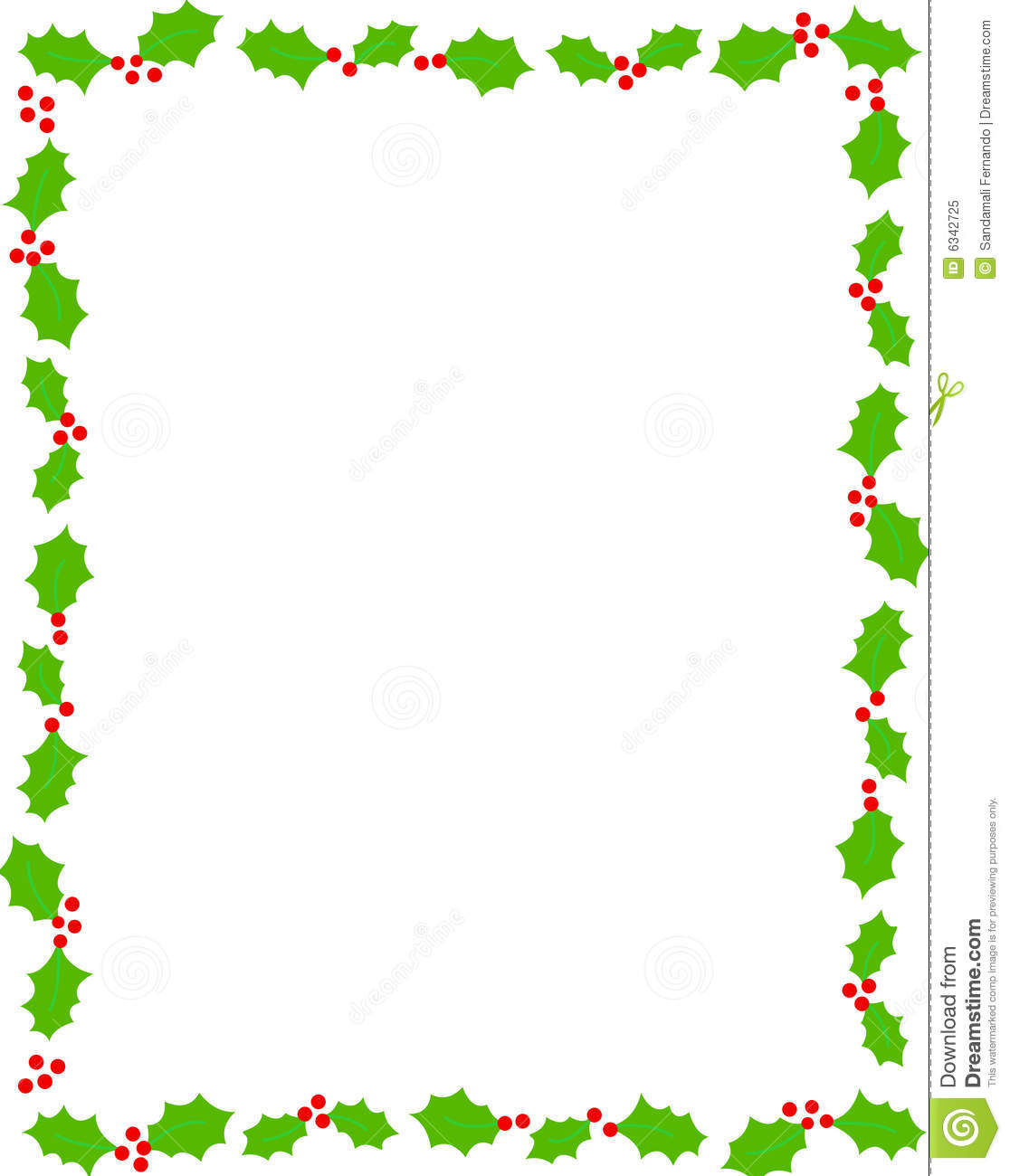                     ST. BRIDES VILLAGE                         CHRISTMAS CELEBRATION                 Please join us for a fun family evening               of Carols and Readings on zoom                                           at 7.00pm                     on Monday 21st December	sorry this year you will have to supply your own                           Mince pies & Mulled Wine                 Please email one of the below and we will forward you the link                                                                                          Anna -  anna@coryconsultancy.co.uk            Lynne -Lynneandclivemordecai@gmail.com                     Wishing you a Happy Christmas and a Healthy New Year 